Техническое заданиеВыполнение работ по текущему ремонту лестничных клеток в общежитии № 11. Перечень и объем выполняемых работ: в соответствии с Локальной сметой (Приложение № 1) к документации об открытом аукционе в электронной форме.2. Место выполнения работ: г. Ульяновск, ул. Гагарина, д.10, общежитие № 1.3. Срок выполнения работ: в течение 30 (Тридцати) календарных дней со дня заключения договора.4. Срок гарантии качества на выполненные работы: 36 месяцев с даты подписания акта о приемке выполненных работ.5. Перечень материалов, используемых при выполнении работ:Материалы должны соответствовать следующим нормативным документам: п.1 - ГОСТ Р 51829-2001, п.2 - ГОСТ 23166-99, п.3 - ГОСТ 6787-2001.№ п/пНаименование товараХарактеристики товараХарактеристики товараХарактеристики товара№ п/пНаименование товараНаименование показателя товараТребования к значению показателяТребования к указанию значения показателя1Листы гипсоволокнистыеТипвлагостойкийЗначение показателя не изменяется1Листы гипсоволокнистыеДлина, ммне менее 2500Необходимо указать одно конкретное значение показателя1Листы гипсоволокнистыеШирина, ммне менее 1200Необходимо указать одно конкретное значение показателя1Листы гипсоволокнистыеПредельные отклонения по длине в сторону уменьшения размеров, ммне более 5Необходимо указать одно конкретное значение показателя в зависимости от длины1Листы гипсоволокнистыеПредельные отклонения по ширине в сторону уменьшения размеров, ммне более 4Необходимо указать одно конкретное значение показателя в зависимости от ширины1Листы гипсоволокнистыеТолщина, мм9 либо 10 либо 12Необходимо указать одно конкретное значение показателя1Листы гипсоволокнистыеПоверхностное водопоглощение листов,  кг/м2не более 1,0Необходимо указать одно конкретное значение показателя1Листы гипсоволокнистыеТвердость лицевой поверхности гипсоволокнистых листов,  МПане менее 20Необходимо указать одно конкретное значение показателя1Листы гипсоволокнистыеМасса 1 м2 листов, кгне более 15 и не менее 9,45Необходимо указать одно конкретное значение показателя в зависимости от толщины2Блоки оконные пластиковыеХарактеристикаБлок оконный пластиковый с двойным стеклопакетом (32 мм) толщиной профиля 60мм с москитной сеткой в комплектеЗначение показателя не изменяется2Блоки оконные пластиковыеКласс по показателю звукоизоляции изделияА либо Б либо ВНеобходимо указать одно конкретное значение показателя2Блоки оконные пластиковыеКласс по показателю общего коэффициента пропускания светаА либо Б либо ВНеобходимо указать одно конкретное значение показателя2Блоки оконные пластиковыеКласс по сопротивлению ветровой нагрузкеА либо Б либо ВНеобходимо указать одно конкретное значение показателя2Блоки оконные пластиковыеКласс по показателям воздухо- и водопроницаемостиА либо Б либо ВНеобходимо указать одно конкретное значение показателя2Блоки оконные пластиковыеКласс по показателю приведенного сопротивления теплопередачеА1 либо А2 либо Б1 либо Б2Необходимо указать одно конкретное значение показателя2Блоки оконные пластиковыеОбщий коэффициент пропускания светаНе менее 0,4необходимо указать  одно конкретное значение показателя в зависимости от класса  по показателю общего коэффициента пропускания света2Блоки оконные пластиковыеСопротивление ветровой нагрузке, ПаНе менее 600необходимо указать  одно конкретное значение показателя в зависимости от класса  по сопротивлению ветровой нагрузке2Блоки оконные пластиковыеСнижением воздушного шума, дБАНе менее 31необходимо указать  одно конкретное значение показателя в зависимости от класса  по показателю звукоизоляции изделия2Блоки оконные пластиковыеПредел водонепроницаемости, ПаНе менее 400необходимо указать  одно конкретное значение показателя в зависимости от класса по показателям воздухо- и водопроницаемости2Блоки оконные пластиковыеСопротивление теплопередаче,  м·°С/Вт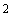 Не менее 0,65необходимо указать  одно конкретное значение показателя в зависимости от класса по показателю приведенного сопротивления теплопередаче3Плитки керамические для половТипкерамогранит квадратный неглазурованныйЗначение показателя не изменяется3Плитки керамические для половРазмер, см30Значение показателя не изменяется3Плитки керамические для половТолщина, ммне менее 8Необходимо указать одно конкретное значение показателя3Плитки керамические для половПредельные отклонения размеров плиток от номинальных по длине и ширине, ммне более ±1,5Значение показателя не изменяется3Плитки керамические для половПредельные отклонения размеров плиток от номинальных по толщине, ммне более ±0,5Значение показателя не изменяется3Плитки керамические для половПредел прочности при изгибе, МПане менее 25Необходимо указать одно конкретное значение показателя в зависимости от толщины